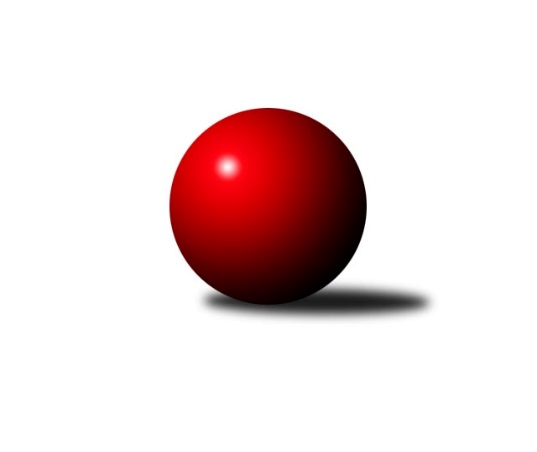 Č.12Ročník 2018/2019	13.1.2019Nejlepšího výkonu v tomto kole: 1247 dosáhlo družstvo: KK Orel IvančiceJihomoravský KPD sever 2018/2019Výsledky 12. kolaSouhrnný přehled výsledků:TJ Sokol Husovice	- KK Vyškov	4:0	1170:1084	4.0:2.0	13.1.KK Orel Ivančice	- KK Réna Ivančice 	4:0	1247:1078	5.0:1.0	13.1.KK Blansko 	- KK Slovan Rosice	3:1	1086:1085	3.0:3.0	13.1.KK Orel Telnice	- KK Mor.Slávia Brno	4:0	1215:721	5.0:1.0	13.1.Tabulka družstev:	1.	TJ Sokol Husovice	12	8	3	1	36.5 : 11.5 	44.5 : 27.5 	 1222	19	2.	KK Orel Telnice	12	8	2	2	33.0 : 15.0 	46.0 : 26.0 	 1124	18	3.	KK Mor.Slávia Brno	12	7	2	3	30.0 : 18.0 	45.0 : 27.0 	 1102	16	4.	KK Orel Ivančice	12	7	1	4	30.0 : 18.0 	44.5 : 27.5 	 1197	15	5.	KK Réna Ivančice	12	4	1	7	17.5 : 30.5 	30.5 : 41.5 	 1081	9	6.	KK Vyškov	12	3	2	7	17.0 : 31.0 	27.5 : 44.5 	 1042	8	7.	KK Slovan Rosice	12	2	2	8	15.0 : 33.0 	23.0 : 49.0 	 1033	6	8.	KK Blansko	12	2	1	9	13.0 : 35.0 	27.0 : 45.0 	 1049	5Podrobné výsledky kola:	 TJ Sokol Husovice	1170	4:0	1084	KK Vyškov	Martin Sedlák	 	 176 	 173 		349 	 1:1 	 335 	 	184 	 151		Lucie Horalíková	Ondřej Machálek	 	 203 	 205 		408 	 1:1 	 359 	 	152 	 207		Darina Kubíčková	Matěj Oplt	 	 202 	 211 		413 	 2:0 	 390 	 	195 	 195		Vendula Štrajtovározhodčí: vedoucí družstevNejlepší výkon utkání: 413 - Matěj Oplt	 KK Orel Ivančice	1247	4:0	1078	KK Réna Ivančice 	Vojtěch Šmarda	 	 219 	 207 		426 	 2:0 	 353 	 	180 	 173		Adéla Fraňková	Jan Svoboda	 	 188 	 207 		395 	 1:1 	 379 	 	196 	 183		Nikola Bukačová	Martin Maša	 	 215 	 211 		426 	 2:0 	 346 	 	180 	 166		Martin Želevrozhodčí: František ZEMEKNejlepšího výkonu v tomto utkání: 426 kuželek dosáhli: Vojtěch Šmarda, Martin Maša	 KK Blansko 	1086	3:1	1085	KK Slovan Rosice	Jan Odehnal *1	 	 180 	 176 		356 	 0:2 	 394 	 	194 	 200		Viktorie Vitamvásová	Vít Janáček	 	 200 	 169 		369 	 1:1 	 355 	 	185 	 170		Karolína Fabíková	Michal Kubík	 	 189 	 172 		361 	 2:0 	 336 	 	165 	 171		Kristýna Klištincovározhodčí: Jan Šmerdastřídání: *1 od 51. hodu Jan KotoučNejlepší výkon utkání: 394 - Viktorie Vitamvásová	 KK Orel Telnice	1215	4:0	721	KK Mor.Slávia Brno	František Hrazdíra	 	 218 	 209 		427 	 1:1 	 425 	 	202 	 223		Petr Žažo	Mirek Mikáč	 	 206 	 209 		415 	 2:0 	 296 	 	145 	 151		Josef Němeček	Jan Šustr	 	 182 	 191 		373 	 2:0 	 0 	 	0 	 0		rozhodčí: vedoucí družstevNejlepší výkon utkání: 427 - František HrazdíraPořadí jednotlivců:	jméno hráče	družstvo	celkem	plné	dorážka	chyby	poměr kuž.	Maximum	1.	Petr Žažo 	KK Mor.Slávia Brno	418.21	294.7	123.5	8.0	7/7	(456)	2.	Martin Sedlák 	TJ Sokol Husovice	415.95	290.5	125.5	7.9	7/7	(456)	3.	Mirek Mikáč 	KK Orel Telnice	415.33	290.6	124.8	7.4	7/7	(458)	4.	Jan Svoboda 	KK Orel Ivančice	414.22	290.3	123.9	8.5	6/7	(449)	5.	František Hrazdíra 	KK Orel Telnice	413.89	284.1	129.8	5.8	6/7	(461)	6.	Filip Žažo 	KK Mor.Slávia Brno	411.75	290.2	121.6	8.6	6/7	(446)	7.	Ondřej Machálek 	TJ Sokol Husovice	409.80	287.3	122.5	9.9	7/7	(446)	8.	Vojtěch Šmarda 	KK Orel Ivančice	404.64	282.6	122.1	9.3	6/7	(455)	9.	Matěj Oplt 	TJ Sokol Husovice	400.95	286.6	114.3	11.6	7/7	(422)	10.	Michal Kubík 	KK Blansko 	369.37	259.9	109.5	14.4	7/7	(422)	11.	Martin Želev 	KK Réna Ivančice 	366.83	275.0	91.9	14.1	7/7	(400)	12.	Karolína Fabíková 	KK Slovan Rosice	365.55	264.4	101.2	16.7	7/7	(414)	13.	Jan Šustr 	KK Orel Telnice	362.43	261.3	101.1	12.9	7/7	(400)	14.	Darina Kubíčková 	KK Vyškov	362.39	265.7	96.7	14.0	7/7	(404)	15.	Vít Janáček 	KK Blansko 	358.64	260.4	98.3	14.2	7/7	(415)	16.	Josef Němeček 	KK Mor.Slávia Brno	357.25	266.7	90.6	16.1	6/7	(429)	17.	Viktorie Vitamvásová 	KK Slovan Rosice	350.77	260.3	90.5	15.4	7/7	(411)	18.	Adéla Fraňková 	KK Réna Ivančice 	337.43	250.0	87.5	19.4	7/7	(370)	19.	Kristýna Klištincová 	KK Slovan Rosice	317.28	237.5	79.8	20.1	5/7	(354)	20.	Sabina Šebelová 	KK Vyškov	307.45	229.3	78.2	20.6	5/7	(345)		Martin Maša 	KK Orel Ivančice	439.38	301.4	138.0	7.6	4/7	(506)		Michaela Kouřilová 	KK Vyškov	426.00	281.0	145.0	9.0	1/7	(426)		Vendula Štrajtová 	KK Vyškov	396.17	286.0	110.2	12.2	4/7	(428)		Leona Fraňková 	KK Réna Ivančice 	377.88	266.9	111.0	10.1	4/7	(416)		Nikola Bukačová 	KK Réna Ivančice 	377.38	274.4	102.9	12.8	4/7	(410)		Tomáš Konečný 	KK Orel Ivančice	364.11	265.8	98.3	16.2	3/7	(382)		Jakub Kovář 	KK Orel Ivančice	358.67	261.0	97.7	14.7	3/7	(366)		Lucie Horalíková 	KK Vyškov	343.42	256.8	86.7	19.6	4/7	(359)		Jan Odehnal 	KK Blansko 	333.25	240.0	93.3	17.3	2/7	(370)		Ondřej Šipl 	KK Orel Ivančice	333.00	256.0	77.0	18.0	1/7	(333)		Patrik Kalakaj 	KK Slovan Rosice	327.00	247.0	80.0	24.0	2/7	(338)		Jan Kotouč 	KK Blansko 	324.25	240.0	84.3	19.5	4/7	(390)		Barbora Laštůvková 	KK Orel Ivančice	311.00	241.0	70.0	21.0	1/7	(311)		Klaudie Kittlerová 	TJ Sokol Husovice	225.00	173.0	52.0	30.0	1/7	(225)		Jindřich Doležel 	KK Mor.Slávia Brno	173.00	130.0	43.0	28.0	1/7	(173)		Josef Kopecký 	KK Vyškov	173.00	148.0	25.0	48.0	1/7	(173)Sportovně technické informace:Starty náhradníků:registrační číslo	jméno a příjmení 	datum startu 	družstvo	číslo startu24543	Martin Želev	13.01.2019	KK Réna Ivančice 	1x24540	Adéla Fraňková	13.01.2019	KK Réna Ivančice 	1x24539	Nikola Bukačová	13.01.2019	KK Réna Ivančice 	1x17251	Matěj Oplt	13.01.2019	TJ Sokol Husovice	1x25443	Kristýna Klištincová	13.01.2019	KK Slovan Rosice	1x25302	Jan Odehnal	13.01.2019	KK Blansko 	1x24451	Petr Žažo	13.01.2019	KK Mor.Slávia Brno	1x24794	Ondřej Machálek	13.01.2019	TJ Sokol Husovice	1x24748	Mirek Mikáč	13.01.2019	KK Orel Telnice	1x22331	František Hrazdíra	13.01.2019	KK Orel Telnice	1x24749	Jan Šustr	13.01.2019	KK Orel Telnice	1x24706	Lucie Horalíková	13.01.2019	KK Vyškov	1x24705	Darina Kubíčková	13.01.2019	KK Vyškov	1x24578	Vít Janáček	13.01.2019	KK Blansko 	1x24575	Jan Kotouč	13.01.2019	KK Blansko 	1x24577	Michal Kubík	13.01.2019	KK Blansko 	1x24564	Viktorie Vitamvásová	13.01.2019	KK Slovan Rosice	1x24566	Karolína Fabíková	13.01.2019	KK Slovan Rosice	1x24482	Josef Němeček	13.01.2019	KK Mor.Slávia Brno	1x24401	Jan Svoboda	13.01.2019	KK Orel Ivančice	1x24399	Vojtěch Šmarda	13.01.2019	KK Orel Ivančice	1x24393	Vendula Štrajtová	13.01.2019	KK Vyškov	1x24363	Martin Sedlák	13.01.2019	TJ Sokol Husovice	1x24027	Martin Maša	13.01.2019	KK Orel Ivančice	1x
Hráči dopsaní na soupisku:registrační číslo	jméno a příjmení 	datum startu 	družstvo	Program dalšího kola:13. kolo20.1.2019	ne	10:00	KK Vyškov - KK Orel Ivančice	20.1.2019	ne	10:00	KK Blansko  - TJ Sokol Husovice	20.1.2019	ne	10:00	KK Orel Telnice - KK Réna Ivančice 	20.1.2019	ne	10:00	KK Mor.Slávia Brno - KK Slovan Rosice	Nejlepší šestka kola - absolutněNejlepší šestka kola - absolutněNejlepší šestka kola - absolutněNejlepší šestka kola - absolutněNejlepší šestka kola - dle průměru kuželenNejlepší šestka kola - dle průměru kuželenNejlepší šestka kola - dle průměru kuželenNejlepší šestka kola - dle průměru kuželenNejlepší šestka kola - dle průměru kuželenPočetJménoNázev týmuVýkonPočetJménoNázev týmuPrůměr (%)Výkon9xFrantišek HrazdíraTelnice42710xFrantišek HrazdíraTelnice113.594274xVojtěch ŠmardaIvančice4266xPetr ŽažoMS Brno113.064255xMartin MašaIvančice4266xMartin MašaIvančice112.424267xPetr ŽažoMS Brno4254xVojtěch ŠmardaIvančice112.424268xMirek MikáčTelnice4157xMirek MikáčTelnice110.44156xMatěj OpltHusovice4137xMatěj OpltHusovice109.17413